THE UNIVERSITY OF PUGET SOUND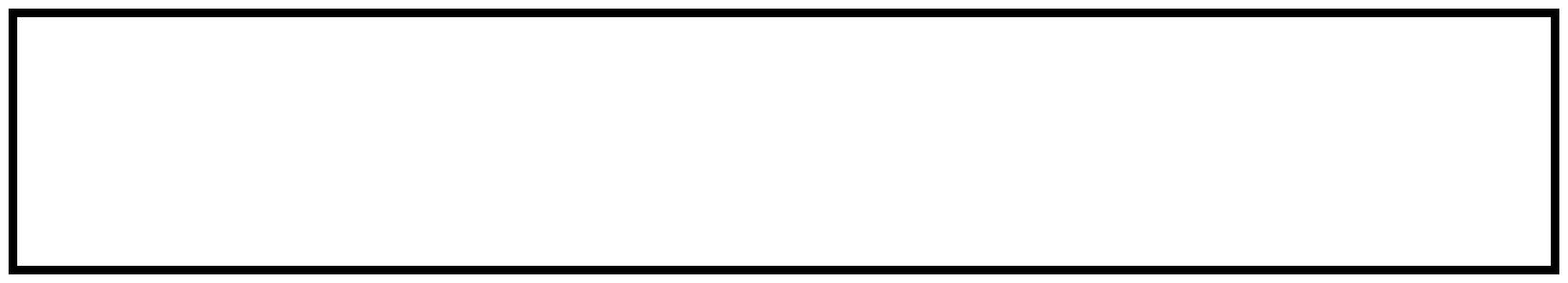 2014-2015 CURRICULUM GUIDENEUROSCIENCEDEGREE: EMPHASIS (NOT A MAJOR)CONTACT PERSON: SIDDHARTH RAMAKRISHNANNOTES:Electives taken to fulfill the NRSC Emphasis requirements may also count toward the university upper division course requirement. At least two electives should be outside the student’s major. Credit earned through Internship/Research does not count toward the NRSC emphasis, but may count toward a student’s major or university requirements. Internship/Research may also be completed during the summer between junior and senior years. Of the three units of upper division coursework required outside the first major, the Connections course will count for one un-less it is used to meet a major requirement. THE UNIVERSITY OF PUGET SOUND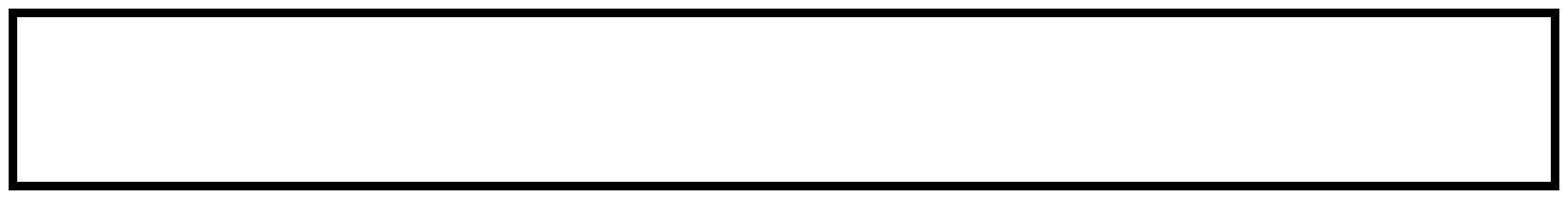 COURSE CHECKLISTNEUROSCIENCECORE CURRICULUMMAJOR REQUIREMENTSNRSC 2011NRSC 450Electives21.2.3.NRSC 450Internship/Research3Recommended4PSYC 101Thank you for evaluating 
BCL easyConverter DesktopThis Word document was converted from PDF with an evaluation version of BCL easyConverter Desktop software that only converts the first 3 pages of your PDF.A suggested four-year program:A suggested four-year program:A suggested four-year program:Fall Semester ClassesSpring Semester ClassesFreshmanUnitsUnitsUnitsSSI 11SSI 21BIOL 111/lab (NS core) or elective1Approaches core or elective1Approaches core or elective1BIOL 111/lab (NS core) or elective1FL (if needed) or elective)1FL ( if needed) or elective1SophomoreUnitsUnitsUnitsMajor course1NRSC 2011Major course1Major course1Approaches core or elective1Major course1Elective1Approaches core or elective1JuniorUnitsUnitsUnitsNRSC Elective 111NRSC Elective 211Major course1Internship/Research21Major course1Major course1Major course or elective1Elective1SeniorUnitsUnitsUnitsNRSC Elective 311NRSC 4501CN core*1Major course1Major course1Major course or elective1Elective1Elective1Puget Sound requires a total of 32 units to graduate.UNIVERSITY CORECRSTERMGRADESSI1SSI2ARHMMANS (BIOL 111 recommended)SLCNKEYKEYKEYKEYKEYSSI1= Seminar in Scholarly Inquiry1MA= Mathematical ApproachesMA= Mathematical ApproachesMA= Mathematical ApproachesMA= Mathematical ApproachesSSI2= Seminar in Scholarly Inquiry2NS= Natural Scientific ApproachesNS= Natural Scientific ApproachesNS= Natural Scientific ApproachesNS= Natural Scientific ApproachesAR= Artistic ApproachesSL= Social Scientific ApproachesSL= Social Scientific ApproachesSL= Social Scientific ApproachesSL= Social Scientific ApproachesHM= Humanistic ApproachesCN= ConnectionsCN= ConnectionsCN= ConnectionsCN= ConnectionsFL= Foreign LanguageFL= Foreign LanguageFL= Foreign LanguageFL= Foreign Language